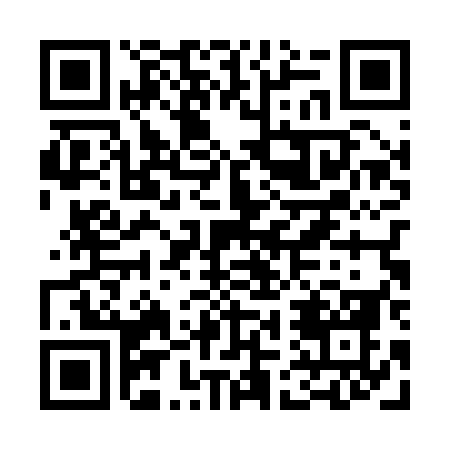 Prayer times for Sandbridge Beach, Virginia, USAMon 1 Jul 2024 - Wed 31 Jul 2024High Latitude Method: Angle Based RulePrayer Calculation Method: Islamic Society of North AmericaAsar Calculation Method: ShafiPrayer times provided by https://www.salahtimes.comDateDayFajrSunriseDhuhrAsrMaghribIsha1Mon4:205:491:084:598:279:562Tue4:205:491:084:598:269:553Wed4:215:501:085:008:269:554Thu4:225:501:085:008:269:555Fri4:225:511:095:008:269:546Sat4:235:511:095:008:269:547Sun4:245:521:095:008:259:538Mon4:255:531:095:008:259:539Tue4:265:531:095:008:259:5210Wed4:265:541:095:008:259:5211Thu4:275:541:095:008:249:5112Fri4:285:551:105:008:249:5113Sat4:295:561:105:008:239:5014Sun4:305:561:105:008:239:4915Mon4:315:571:105:018:229:4816Tue4:325:581:105:018:229:4817Wed4:335:581:105:008:219:4718Thu4:345:591:105:008:219:4619Fri4:356:001:105:008:209:4520Sat4:366:011:105:008:199:4421Sun4:376:011:105:008:199:4322Mon4:386:021:105:008:189:4223Tue4:396:031:105:008:179:4124Wed4:406:041:105:008:179:4025Thu4:416:041:105:008:169:3926Fri4:426:051:105:008:159:3827Sat4:436:061:105:008:149:3728Sun4:446:071:104:598:139:3629Mon4:456:081:104:598:129:3530Tue4:466:081:104:598:129:3431Wed4:476:091:104:598:119:32